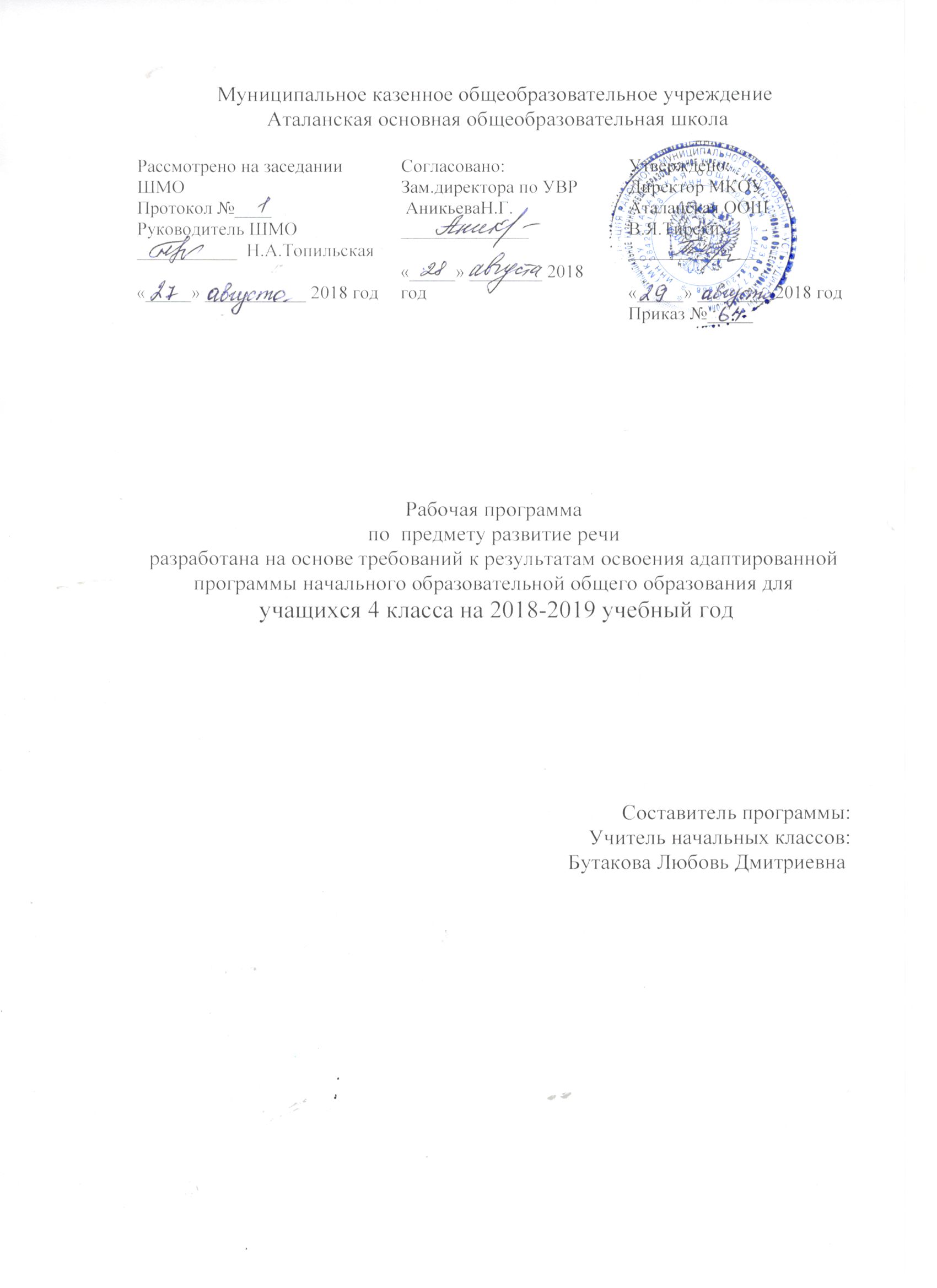 Пояснительная запискаРабочая программа учебного курса «Устная речь» для 4 класса составлена на основе Программы специальных (коррекционных) образовательных учреждений .Введение в программу «Русский язык» раздела «Устная речь» обусловлено несовершенством речевой практики младших школьников с нарушением интеллекта, что задерживает развитие их речи как средства общения, затрудняет включение детей в разнообразные нормы коммуникации.Задачи и коррекционные целираздела «Устная речь»:	способствовать совершенствованию речевого опыта учащихся;корригировать и обогащать языковую базу устных высказываний детей;формировать выразительную сторону речи;учить строить устные связные высказывания;воспитывать культуру речевого общения.При реализации программы принципиально важно, чтобы учитель выступил в роли собеседника и помощника при выполнении некоторых заданий. Устные ответы школьников должны быть направлены на установление взаимопонимания с окружающими и не могут являться постоянным объектом контроля со стороны учителя. Ученик не должен испытывать неуверенности при вступлении в общение: необходимо поощрять его стремление всеми имеющимися в распоряжении средствами реализовать коммуникативное намерение. С этой целью в виде тренировочных упражнений должны использоваться игры - театрализации, игровые задания на составление рассказов, обсуждения и другие виды деятельности, активизирующие живое общение школьников.Обучение способности видеть, сравнивать, обобщать, конкретизировать, делать элементарные выводы, устанавливать несложные причинно-следственные связи и закономерности, способствует развитию аналитико-синтетической деятельности учащихся, коррекции их мышления.«Устная речь» включает следующие подразделы:1. «Аудирование»: развитие у детей способности воспринимать и понимать      обращенную к ним речь; развитие умения слушать. Материал реализуется на каждом уроке в виде самостоятельных упражнений или сопровождает задания других подразделов; выбор картинки по описанию; выполнение практических заданий по словесной инструкции; слушание и понимание текста, речи артистов. 2. «Общение и его значение в жизни»: организация наблюдений учащихся за речью и речевым общением на уроках и в повседневном обиходе, анализ ситуаций, подчёркивающих важность речи в жизни человека. 3. «Дикция и выразительность речи»: отработка у детей чёткости произношения, его эмоциональной выразительности.4. «Подготовка речевой ситуации и организация высказывания»: в содержание подраздела входит перечень лексических тем и речевых ситуаций по темам, связанным со школьной жизнью и бытом людей, с их играми, взаимоотношениями с окружающими; учащиеся под руководством учителя «проигрывают» обозначенные ситуации, моделируют тем самым различные варианты речевого поведения.5. «Культура общения»: его содержание предполагает организацию специальной работы по обогащению речи учащихся словами, оборотами и другими языковыми и неязыковыми средствами, служащими для выражения просьбы, благодарности, приветствия и т.д., помогающим выбрать правильную форму обращения к собеседнику.СОДЕРЖАНИЕ УЧЕБНОГО КУРСА «УСТНАЯ РЕЧЬ»Общение и его значение в жизниПередача мыслей, чувств, знаний на расстоянии. Для чего люди создали радио, кино, телевидение? Кто говорит с нами по радио, с кино- и телеэкрана? Важно ли для нас это общение?Почему книгу называют собеседником? Какой это собеседник – устный или письменный? Что мы узнаём из книги? Важно ли для нас это общение? Влияние речи на поступки людей. Свойства слов: радовать, огорчать, утешать, мирить. Конкретизация каждого слова соответствующими примерами.Условные знаки в общении людей: не курить, переход метро, мужской и женский туалет, нельзя фотографировать и т.д.АудированиеПовторение предложений (из 5-6 слов), разных по структуре, вслед за учителем.Прослушивание коротких сказок или рассказов магнитофонной записи с их последующим пересказом.Дикция и выразительность речиПрактическое использование силы голоса, тона и темпа речи в различных ситуациях.Многообразие тона речи, выражающего человеческие чувства. Тренировочные упражнения в передаче восторга, ужаса, радости, горя, удивления, испуга и др. Соотнесение произнесенных фраз с пиктограммами.
Мимика и жесты. Упражнения в передаче чувств, эмоций с помощью мимики и жестов в сочетании с речью и без неё, с опорой на пиктограммы и без них.Подготовка речевой ситуации и организация высказыванияЛексические темы: «Игры с друзьями», «Играем в сказку», «Мы писатели», «Я дома», «Я за порогом дома», «Я в мире природы».Примерная тематика речевых ситуаций: «Игра по правилам», «Мой старший друг. Почему с ним интересно?»; «Двенадцать месяцев», «Бременские музыканты» (сцены из сказки); «Сочиняем стихотворение. Мы поэты», «Придумываем сказу. Мы сказочники»; «Мой помощник телефон» (справочные телефонные службы), «Вместе в беде и радости»; «Поздравление ветеранам», «Я гость», «Я выбираю книгу»; «В гостях у леса».Определение темы ситуации, обсуждение того, что можно сказать по этой теме. Обсуждение и подготовка атрибутов речевой ситуации.
Подбор слов и составление предложений по теме речевой ситуации. Об одном и том же по-разному: Красивую речь приятно и слушать. Надо так говорить, чтобы всем было приятно слушать; Мне интересно быть с моим старшим братом. Он всегда рассказывает о том, чего я не знаю. Я больше всего люблю оставаться с моим старшим братом. Он знает много разных историй и интересно их рассказывает.Совершенствование умения участвовать в диалогах различного типа (вопрос – ответ, вопрос – сообщение): Здравствуйте, когда вечером отходит поезд в Москву? - …Составление связного высказывания на основе серии сюжетных картинок, с использованием отработанной лексики по теме и с учётом фиксированной структуры высказывания (начало – основное содержание – конец): Жил-был гриб-боровик. Был он большой и очень красивый. Чтобы его не нашли, он прятался под еловой лапой.Культура общения.Устное и письменное приглашение, поздравление. Упражнения в составлении устного и письменного приглашения, поздравления.Извинение: Извините, пожалуйста. Я прошу прощения. Не сердитесь, пожалуйста.Вежливый отказ от предложения, приглашения: Спасибо, но эта книга у меня уже есть. Извини, но я не смогу в этот день прийти к тебе в гости.Использование этикетных форм общения в различных речевых ситуациях. 
Основные требования к знаниям и умениям учащихся Учащиеся должны уметь1 уровеньпонимать содержание небольших по объёму сказок и рассказов, прослушанных в магнитофонной записи; отвечать на вопросы по содержанию;понимать содержание детских радио- и телепередач, отвечать на вопросы по содержанию;выбирать правильные средства интонации, ориентируясь на образец учителя и анализ речевой ситуации;участвовать в диалогах по темам речевых ситуаций;принимать участие в коллективном составлении рассказа, сказки по темам речевых ситуаций;2 уровеньвыражать свои просьбы, желания, используя «вежливые» словасообщать своё имя и фамилию, домашний адрес; объяснять, как можно доехать или дойти до школы;участвовать в ролевых играх в соответствии с речевыми возможностями;слушать сказку или рассказ, отвечать на вопросы с опорой на иллюстративный материалУЧЕБНО-МЕТОДИЧЕСКОЕ ОБЕСПЕЧЕНИЕкомпьютерные презентации по темаминтернет - сайты «Про школу», «Педсовет», «1 сентября» и др.Комплект сюжетных картинок Серии книг для внеклассного чтенияДемонстрационные таблицыСПИСОК ЛИТЕРАТУРЫ1. С.В. Комарова «Устная речь», учебник 4класса специальных (коррекционных) образовательных учреждений . Москва «Просвещение» 2016 г.№урокаТема урокаКол-вочасовДата1. Аудирование1. Аудирование1. Аудирование1. Аудирование1Повторение предложений (из 5-6 слов), разных по структуре, вслед за учителем12Повторение предложений (из 5-6 слов), разных по структуре, вслед за учителем13Прослушивание коротких сказок (чтение учителем) с их последующим пересказом14Прослушивание коротких рассказов (чтение учителем) с их последующим пересказом15Прослушивание коротких сказок и рассказов в записи с их последующим пересказом12.  Общение и его значение в жизни2.  Общение и его значение в жизни2.  Общение и его значение в жизни2.  Общение и его значение в жизни6Для чего люди создали радио? Кто говорит с нами по радио? Я в роли ведущего радиопередачи17Для чего люди создали кино и телевидение? Кто говорит с нами с кино и телеэкрана? Работа телеведущего.18Книга – наш собеседник. Что мы узнаём из книг?19Свойства слов: радовать, огорчать, утешать, сердить, мирить. Влияние речи на поступки людей13. Дикция и выразительность речи3. Дикция и выразительность речи3. Дикция и выразительность речи3. Дикция и выразительность речи10Многообразие тона речи, выражающего человеческие чувства111Тренировочные упражнения в передаче радости (восторга)112Тренировочные упражнения в передаче удивления, испуга, горя 113Мимика и жесты114Упражнения в передаче чувств с помощью мимики и жестов в сочетании с речью и без неё115Практическое использование силы голоса, тона и темпа речи в различных речевых ситуациях14. Подготовка речевой ситуации и организация высказывания4. Подготовка речевой ситуации и организация высказывания4. Подготовка речевой ситуации и организация высказывания4. Подготовка речевой ситуации и организация высказывания16Игры с друзьями117Я дома118Я за порогом дома119Я гость120Мой помощник телефон121Придумываю сказку. Я сказочница122«Двенадцать месяцев» (сцена из сказок)123«Двенадцать месяцев» (сцена из сказок)124Мои друзья – книги. Я в библиотеке125Вместе в беде и в радости126Я на прогулке в парке127Я играю на детской площадке128В гостях у леса129Поздравление ветеранам15. Культура общения5. Культура общения5. Культура общения5. Культура общения30Устное и письменное приглашение. Упражнения в составлении приглашения131Устное и письменное поздравление. Упражнения в составлении поздравления132Извинение: извините, пожалуйста; я прошу прощения; не сердитесь, пожалуйста133Вежливый отказ от предложения, приглашения134Использование этикетных форм общения в различных речевых ситуациях1